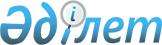 Об утверждении Правил расчета ставки арендной платы при передаче районного коммунального имущества в имущественный наем (аренду)
					
			Утративший силу
			
			
		
					Постановление акимата Аршалынского района Акмолинской области от 30 сентября 2014 года № А-351. Зарегистрировано Департаментом юстиции Акмолинской области 30 октября 2014 года № 4428. Утратило силу постановлением акимата Аршалынского района Акмолинской области от 17 апреля 2015 года № А-187
      Сноска. Утратило силу постановлением акимата Аршалынского района Акмолинской области от 17.04.2015 № А-187.

      Примечание РЦПИ.

      В тексте документа сохранена пунктуация и орфография оригинала.
      В соответствии с Законом Республики Казахстан от 1 марта 2011 года "О государственном имуществе", постановлением Правительства Республики Казахстан от 13 февраля 2014 года № 88 "Об утверждении Правил передачи государственного имущества в имущественный наем (аренду)", акимат района ПОСТАНОВЛЯЕТ:
      1. Утвердить прилагаемые Правила расчета ставки арендной платы при передаче районного коммунального имущества в имущественный наем (аренду).
      2. Контроль за исполнением настоящего постановления возложить на заместителя акима Аршалынского района Ибраева А.Т.
      3. Настоящее постановление вступает в силу со дня государственной регистрации в Департаменте юстиции Акмолинской области и вводится в действие со дня официального опубликования. Правила
расчета ставки арендной платы при передаче районного коммунального имущества в имущественный наем (аренду)
      1. Настоящие Правила расчета ставки арендной платы при передаче районного коммунального имущества в имущественный наем (аренду) (далее – Правила) разработаны в соответствии с пунктом 50 Правил передачи государственного имущества в имущественный наем (аренду), утвержденных постановлением Правительства Республики Казахстан от 13 февраля 2014 года № 88, и определяют порядок расчета ставки арендной платы при передаче районного коммунального имущества в имущественный наем (аренду).
      2. Расчет ставки годовой арендной платы при предоставлении в имущественный наем (аренду) объектов государственного нежилого фонда, находящихся на балансе районных коммунальных юридических лиц определяется на основании базовой ставки и размеров применяемых коэффициентов, учитывающих тип строения, вид нежилого помещения, степень комфортности, территориальное расположение, вид деятельности нанимателя, организационно-правовую форму нанимателя согласно приложению к настоящим Правилам и осуществляется по формуле:
      Ап = Бс х S х Кт х Кк х Кск х Кр х Квд х Копф,
      где:
      Ап – ставка арендной платы за объекты государственного нежилого фонда, находящиеся на балансе районных коммунальных юридических лиц, в год;
      Бс – базовая ставка арендной платы за 1 квадратный метр, тенге в год;
      S – арендуемая площадь, квадратный метр, в том числе 25 процентов от передаваемой в аренду площади, учитывающих доступ нанимателя к местам общего пользования;
      Кт - коэффициент, учитывающий тип строения;
      Кк - коэффициент, учитывающий вид нежилого помещения;
      Кск - коэффициент, учитывающий степень комфортности;
      Кр - коэффициент, учитывающий территориальное расположение;
      Квд - коэффициент, учитывающий вид деятельности нанимателя;
      Копф - коэффициент, учитывающий организационно-правовую форму нанимателя.
      3. Расчет ставки годовой арендной платы при предоставлении в имущественный наем (аренду) оборудования, автотранспортных средств и других непотребляемых вещей осуществляется по формуле:
      Ап = С х Nam /100 х Кп
      где:
      Ап - ставка арендной платы за оборудование, транспортные средства и другие непотребляемые вещи в год;
      С - остаточная стоимость оборудования по данным бухгалтерского учета.
      При сдаче в имущественный наем (аренду) оборудования, транспортных средств и других непотребляемых вещей с начисленным износом 100 процентов остаточная стоимость принимается в размере 10 процентов от первоначальной (восстановительной) стоимости;
      Nam - предельные нормы амортизации в соответствии со статьей 120 Кодекса Республики Казахстан "О налогах и других обязательных платежах в бюджет" (Налоговый кодекс);
      Кп - понижающий коэффициент (применяется при износе оборудования, транспортных средств и других непотребляемых вещей более 60 процентов - в размере 0,8, при предоставлении субъектам малого предпринимательства для организации производственной деятельности и развития сферы услуг населению, за исключением торгово-закупочной (посреднической) деятельности, - в размере 0,5).
      4. Расчет арендной платы при предоставлении в имущественный наем (аренду) по часам объектов государственного нежилого фонда, а также оборудования, автотранспортных средств и других непотребляемых вещей, находящихся на балансе районных коммунальных юридических лиц, осуществляется по следующей формуле:
      Ач=Ап/12/Д/24,
      где:
      Ач – ставка арендной платы за объекты государственного нежилого фонда, оборудование, транспортные средства и другие непотребляемые вещи, находящиеся на балансе районных коммунальных юридических лиц, в час;
      Ап – ставка арендной платы, указанная в пунктах 2 или 3 настоящих Правил;
      Д – количество дней в месяце, в котором осуществляется передача объектов в имущественный наем (аренду). Базовая ставка и размеры применяемых коэффициентов при передаче районного коммунального имущества в имущественный наем (аренду)
					© 2012. РГП на ПХВ «Институт законодательства и правовой информации Республики Казахстан» Министерства юстиции Республики Казахстан
				
      Аким Аршалынского района

Ж.Нуркенов
Утверждены постановлением
акимата Аршалынского района
от 30 сентября 2014 года № А-351Приложение к Правилам
расчета ставки арендной платы
при передаче районного коммунального
имущества в имущественный наем (аренду)
Базовая ставка
1,5 месячного расчетного показателя
№ п/п
Виды коэффициентов
Размер коэффициента
1
Коэффициент, учитывающий тип строения (Кт):
1
1.1 офисное, административное, общественное
1,0
1
1.2 предназначенное для нужд сельского хозяйства, производственное
0,8
1
1.3 складское, гаражное, котельное
0,7
2
Коэффициент, учитывающий вид нежилого помещения (Кк)
2
2.1 здание или помещение в здании
1,2
2
2.2 пристроенная часть
0,9
2
2.3 цокольная (полуподвальная) часть
0,7
2
2.4 подвальная часть, крыша
0,6
3
Коэффициент, учитывающий степень комфортности (Кск)
3
3.1 для помещений со всеми инженерно-техническими устройствами (водоснабжение, теплоснабжение, электричество, канализация) при отсутствии каких-либо видов коммуникаций уменьшается на 0,5 за каждый вид
2,0
4
Коэффициент, учитывающий территориальное расположение (Кр)
4
4.1 город, поселок (районный центр)
0,9
4
4.2 село, поселок
0,5
5
Коэффициент, учитывающий вид деятельности нанимателя (Квд):
5
5.1 для брокерской деятельности и оказания таможенных услуг, банков, ломбардов, обменных пунктов и организаций, деятельность которых связана с рынком ценных бумаг, страховых, инвестиционных компаний, нотариальных контор, адвокатских контор, ювелирных мастерских
3,0
5
5.2 для организации общественного питания, гостиничных услуг, торговой или торгово–посреднической деятельности
1,5
5
5.3 для организации услуг в области:

1) высшего, технического и профессионального образования;

2) среднего образования;

3) дошкольного воспитания и обучения
1,1 0,9 0,8
5
5.4 для организации услуг в области здравоохранения, культуры, туризма, спорта и средства массовой информации
1,0
5
5.5 для организации питания учащихся и буфетов в учебных заведениях, реализующих общеобразовательные учебные программы начального, основного среднего, общего среднего, профессионального образования, учебные программы технического и профессионального образования и общежитиях учебных заведений
0,5
5.6 для организации питания сотрудников и буфетов в зданиях, в которых располагаются государственные юридические лица, с графиком работы не превышающим графики работ данных учреждений и предприятий с ограниченным доступом (с розничной торговлей)
0,9
5.7 для организации питания и буфетов в помещениях, в которых государственные юридические лица осуществляют уставную деятельность, с графиком работы не превышающим графики работ данных учреждений и предприятий (розничной торговлей)
1,2
5.8 для организации теплоснабжения, электроснабжения, водоснабжения и вывоза твердо-бытовых отходов
0,5
5.9 для предоставления услуг в сфере почтовой деятельности
1,0
5.10 для прочих
1,5
6
Коэффициент, учитывающий организационно-правовую форму нанимателя (Копф):
6
6.1 для некоммерческих организаций (кроме неправительственных организаций)
0,5
6
6.2 для неправительственных организаций
0,2
6
6.3 для прочих
1,0